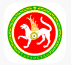 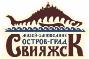 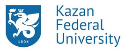 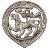 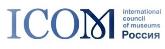 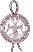 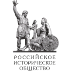 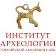 Заявка на участиев Международной конференции «Реставрация, консервация и музеефикацияархеологического дерева и органических материалов»Казань1–5 ноября 2022 годаВсе поля обязательны для заполнения. В случае наличия соавторов заявка заполняется на каждого из авторов в одном файлеВысылая заявку, заявитель дает согласие на обработку собственных персональных данных организационным комитетом конференции в соответствии с действующим законодательством Российской Федерации.Фамилия, имя, отчествоУч. степень, уч. званиеГородТема докладаМесто работы(название учреждения – полностью)ДолжностьКонтактный телефон (номер телефона с поддержкой мессенджера WhatsApp)E-mailФорма участия (очная/онлайн с докладом, очная/онлайн без доклада (слушатель), заочная – статья для сборника)Необходимость технического обеспечения докладаНеобходимость бронирования гостиницы (с указанием дат приезда и отъезда)Прочее (примечания, пожелания участника)